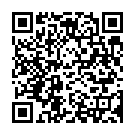 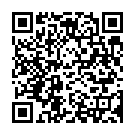 偵探_展示書點交單請老師撤展的時候，列印點交單、清點書籍，以利書籍的交接，並將點交單連同書籍一起交給下一個學校。請老師在撤展的同時，將該主題書展的活動照片，傳至以下信箱，以利學期結束時製作成果檔案，感謝老師的配合。[佩珊：peishan@gms.ndhu.edu.tw]若有遺失書籍的情況發生：一、請老師們需利用學校經費將書本購置齊全、提醒下一所學校，並於點交單上註記。二、新購置之圖書封面需有「巡迴書請勿外借」標記，以及書籍側邊需以紅黃藍貼紙標示書籍適讀年齡。偵探_展示書點交單請老師撤展的時候，列印點交單、清點書籍，以利書籍的交接，並將點交單連同書籍一起交給下一個學校。請老師在撤展的同時，將該主題書展的活動照片，傳至以下信箱，以利學期結束時製作成果檔案，感謝老師的配合。[佩珊：peishan@gms.ndhu.edu.tw]若有遺失書籍的情況發生：一、請老師們需利用學校經費將書本購置齊全、提醒下一所學校，並於點交單上註記。二、新購置之圖書封面需有「巡迴書請勿外借」標記，以及書籍側邊需以紅黃藍貼紙標示書籍適讀年齡。偵探_展示書點交單請老師撤展的時候，列印點交單、清點書籍，以利書籍的交接，並將點交單連同書籍一起交給下一個學校。請老師在撤展的同時，將該主題書展的活動照片，傳至以下信箱，以利學期結束時製作成果檔案，感謝老師的配合。[佩珊：peishan@gms.ndhu.edu.tw]若有遺失書籍的情況發生：一、請老師們需利用學校經費將書本購置齊全、提醒下一所學校，並於點交單上註記。二、新購置之圖書封面需有「巡迴書請勿外借」標記，以及書籍側邊需以紅黃藍貼紙標示書籍適讀年齡。偵探_展示書點交單請老師撤展的時候，列印點交單、清點書籍，以利書籍的交接，並將點交單連同書籍一起交給下一個學校。請老師在撤展的同時，將該主題書展的活動照片，傳至以下信箱，以利學期結束時製作成果檔案，感謝老師的配合。[佩珊：peishan@gms.ndhu.edu.tw]若有遺失書籍的情況發生：一、請老師們需利用學校經費將書本購置齊全、提醒下一所學校，並於點交單上註記。二、新購置之圖書封面需有「巡迴書請勿外借」標記，以及書籍側邊需以紅黃藍貼紙標示書籍適讀年齡。偵探_展示書點交單請老師撤展的時候，列印點交單、清點書籍，以利書籍的交接，並將點交單連同書籍一起交給下一個學校。請老師在撤展的同時，將該主題書展的活動照片，傳至以下信箱，以利學期結束時製作成果檔案，感謝老師的配合。[佩珊：peishan@gms.ndhu.edu.tw]若有遺失書籍的情況發生：一、請老師們需利用學校經費將書本購置齊全、提醒下一所學校，並於點交單上註記。二、新購置之圖書封面需有「巡迴書請勿外借」標記，以及書籍側邊需以紅黃藍貼紙標示書籍適讀年齡。偵探_展示書點交單請老師撤展的時候，列印點交單、清點書籍，以利書籍的交接，並將點交單連同書籍一起交給下一個學校。請老師在撤展的同時，將該主題書展的活動照片，傳至以下信箱，以利學期結束時製作成果檔案，感謝老師的配合。[佩珊：peishan@gms.ndhu.edu.tw]若有遺失書籍的情況發生：一、請老師們需利用學校經費將書本購置齊全、提醒下一所學校，並於點交單上註記。二、新購置之圖書封面需有「巡迴書請勿外借」標記，以及書籍側邊需以紅黃藍貼紙標示書籍適讀年齡。偵探_展示書點交單請老師撤展的時候，列印點交單、清點書籍，以利書籍的交接，並將點交單連同書籍一起交給下一個學校。請老師在撤展的同時，將該主題書展的活動照片，傳至以下信箱，以利學期結束時製作成果檔案，感謝老師的配合。[佩珊：peishan@gms.ndhu.edu.tw]若有遺失書籍的情況發生：一、請老師們需利用學校經費將書本購置齊全、提醒下一所學校，並於點交單上註記。二、新購置之圖書封面需有「巡迴書請勿外借」標記，以及書籍側邊需以紅黃藍貼紙標示書籍適讀年齡。偵探_展示書點交單請老師撤展的時候，列印點交單、清點書籍，以利書籍的交接，並將點交單連同書籍一起交給下一個學校。請老師在撤展的同時，將該主題書展的活動照片，傳至以下信箱，以利學期結束時製作成果檔案，感謝老師的配合。[佩珊：peishan@gms.ndhu.edu.tw]若有遺失書籍的情況發生：一、請老師們需利用學校經費將書本購置齊全、提醒下一所學校，並於點交單上註記。二、新購置之圖書封面需有「巡迴書請勿外借」標記，以及書籍側邊需以紅黃藍貼紙標示書籍適讀年齡。偵探_展示書點交單請老師撤展的時候，列印點交單、清點書籍，以利書籍的交接，並將點交單連同書籍一起交給下一個學校。請老師在撤展的同時，將該主題書展的活動照片，傳至以下信箱，以利學期結束時製作成果檔案，感謝老師的配合。[佩珊：peishan@gms.ndhu.edu.tw]若有遺失書籍的情況發生：一、請老師們需利用學校經費將書本購置齊全、提醒下一所學校，並於點交單上註記。二、新購置之圖書封面需有「巡迴書請勿外借」標記，以及書籍側邊需以紅黃藍貼紙標示書籍適讀年齡。適讀年級序號書名書名書名數量A校清點
(         國小)A校清點
(         國小)B校清點
(         國小)低年級1是誰嗯嗯在我頭上是誰嗯嗯在我頭上是誰嗯嗯在我頭上1□□□2是誰躲在草叢裡是誰躲在草叢裡是誰躲在草叢裡1□□□3到底是誰呀？到底是誰呀？到底是誰呀？1□□□4誰是假裝的？誰是假裝的？誰是假裝的？1□□□5是誰在那裡呢？是誰在那裡呢？是誰在那裡呢？1□□□6小動物，大偵探小動物，大偵探小動物，大偵探1□□□7威利在哪裡？威利在哪裡？威利在哪裡？1□□□8我知道是誰我知道是誰我知道是誰1□□□中年級9誰是大壞蛋？誰是大壞蛋？誰是大壞蛋？1□□□10鑽石之謎：雷思瑪雅少年偵探社1鑽石之謎：雷思瑪雅少年偵探社1鑽石之謎：雷思瑪雅少年偵探社11□□□11屁屁偵探讀本：偵探對上怪盜屁屁偵探讀本：偵探對上怪盜屁屁偵探讀本：偵探對上怪盜1□□□12暗號偵探社暗號偵探社暗號偵探社1□□□13少年科學偵探CSI6：誰來解開遺書之謎？少年科學偵探CSI6：誰來解開遺書之謎？少年科學偵探CSI6：誰來解開遺書之謎？1□□□14神探包青天1：黑色預言神探包青天1：黑色預言神探包青天1：黑色預言1□□□15廁所幫少年偵探：珍珠奶茶事件廁所幫少年偵探：珍珠奶茶事件廁所幫少年偵探：珍珠奶茶事件1□□□16誰搬走了我的乳酪誰搬走了我的乳酪誰搬走了我的乳酪1□□□高年級17名偵探福爾摩斯精選 2 ：波西米亞王的秘密名偵探福爾摩斯精選 2 ：波西米亞王的秘密名偵探福爾摩斯精選 2 ：波西米亞王的秘密1□□□18名偵探福爾摩斯精選 3 ：銀十字架消失的祕密名偵探福爾摩斯精選 3 ：銀十字架消失的祕密名偵探福爾摩斯精選 3 ：銀十字架消失的祕密1□ □ □19三個問號偵探團1：天堂動物園事件三個問號偵探團1：天堂動物園事件三個問號偵探團1：天堂動物園事件1□ □ □20偵探男孩2：投手的秘訣偵探男孩2：投手的秘訣偵探男孩2：投手的秘訣1□□□21深夜小狗神祕習題深夜小狗神祕習題深夜小狗神祕習題1□□□22怪盜RED 02 國中生偵探現身☆之卷怪盜RED 02 國中生偵探現身☆之卷怪盜RED 02 國中生偵探現身☆之卷1□□□23紅外套少女偵探團 I：羅卡曼多的指環紅外套少女偵探團 I：羅卡曼多的指環紅外套少女偵探團 I：羅卡曼多的指環1□□□241□□□A校(      國小)負責老師簽名A校(      國小)負責老師簽名A校(      國小)負責老師簽名B校(      國小)負責老師簽名B校(      國小)負責老師簽名B校(      國小)負責老師簽名日期(年/月/日)日期(年/月/日)日期(年/月/日)/   /日期(年/月/日)日期(年/月/日)日期(年/月/日)/   //   /